DECISIONS DELEGATED TO OFFICERS Approval checklist Consultee checklistDecision title: Award of a contract to JB Specialist Refurbishments Ltd for concrete and handrail repairs to five apartment blocks at Blackbird Leys.Decision date:28 September 2022Source of delegation: Cabinet, on 13 April 2022, resolved to:Approve the award of a contract for concrete and guard rail repairs to balcony walkways to five apartment blocks at Blackbird Leys; andDelegate authority to the Executive Director (Communities and People) to award the concrete repairs contract to suppliers following completion of the procurement competitive closed tender process described in the report.The Cabinet report and minutes can be seen here: Agenda for Cabinet on Wednesday 13 April 2022, 6.00 pm | Oxford City CouncilWhat decision was made? To award a contract to JB Specialist Refurbishments Ltd, using the structural repairs budget, to carry out concrete and handrail repair works to the following five apartment blocks to Blackbird Leys:22-48 Strawberry Path, Oxford, OX4 6RA, 1-43 Starwort Path, OX4 6RN, 28-55 Druce Way, OX4 6TJ, 85 -139 Field Avenue OX4 6PB, and 31-58 Warburg Crescent OX4 6BS.A Find a Tender compliant tender process was run on the South East Business Portal, reference DN618971. A total of six tenders were received.  Following assessment of evaluation scores, clarification interview and financial checks, the preferred submission was determined to be from JB Specialists Refurbishment Ltd for the sum of £1,194,346.81.Purpose: To enable urgent concrete and handrail repair works to be carried out.  Reasons: The decision will enable the urgent repair works to be carried out, which will ensure there is continued safe access to the blocks and that they remain habitable.Decision made by: Stephen Gabriel, Executive Director (Communities and People)Other options considered: The option not to carry out the repairs was rejected as the defects which have been identified to the delaminated concrete and the corrosion to the handrails require urgent repairs.  Cabinet approval was given at the meeting held on 13 April 2022.Documents considered: The tender documents, reference DN618971Key or Not Key: KeyWards significantly affected: NoneDeclared conflict of interest: None knownThis form was completed by:Name & title:Date:Bill Chamberlain Senior Building Surveyor, Property Services09/09/ 2022ApproverName and job titleDate Decision makerStephen Gabriel, Executive Director (Communities and People)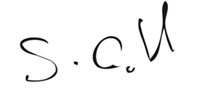 28.09.2022ApproverName and job titleDate Senior officerNerys Parry – Head of Housing Services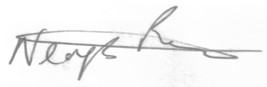 13.09.2022